TOWN OF 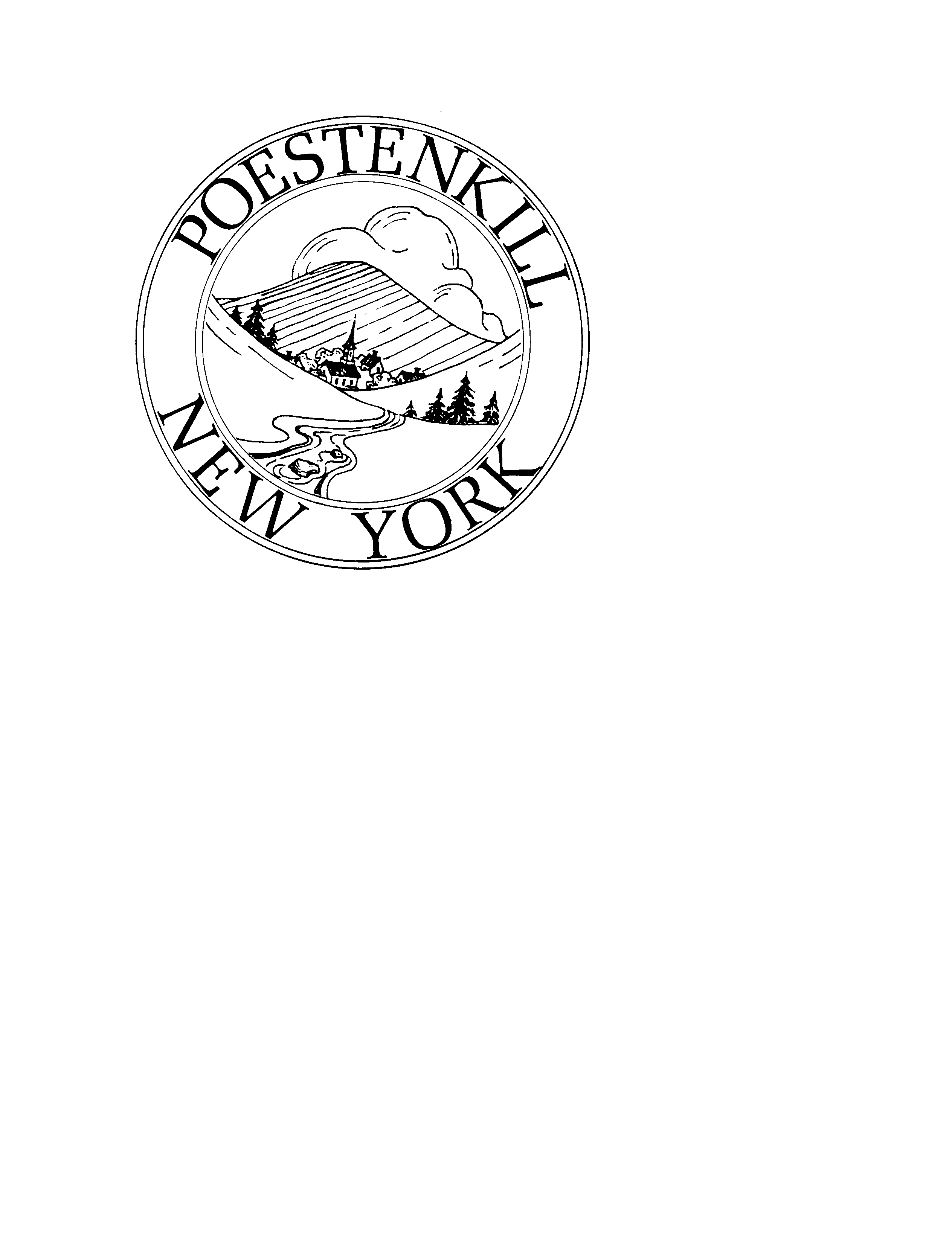  / PLANNING BOARD  	Planning Board WORKSHOPSeptember 13, 2023 @ 7:00 PMPoestenkill Town HallAttendees:     						Non-VotingTom Russell, Chairperson					Lawrence Howard, ESQ.Steve Valente						Stephanie Volkmann, ClerkWilliam DanielHarvey Teal						Absent:Jeff Briggs						Vicki Spring, AlternateLaura Burzesi						Don Heckelman7:08 PM – Pledge of AllegianceCommercial Solar and fees:The Planning Board had a workshop for the fee schedule on commercial and residential solar. Comparisons and research are being compiled at this time. No final decisions have been made.  The Planning Board is also talking about how to decipher commercial and residential solar.Further conversations will continue and NYSERDA has been invited to the October meeting.8:25 PM a motion to adjourn the meeting was made by Member Valente and seconded by Member Burzersi with a vote of (6) yays, (0) nays and (0) abstentions.Respectfully Submitted,Stephanie VolkmannPlanning and Zoning Clerk